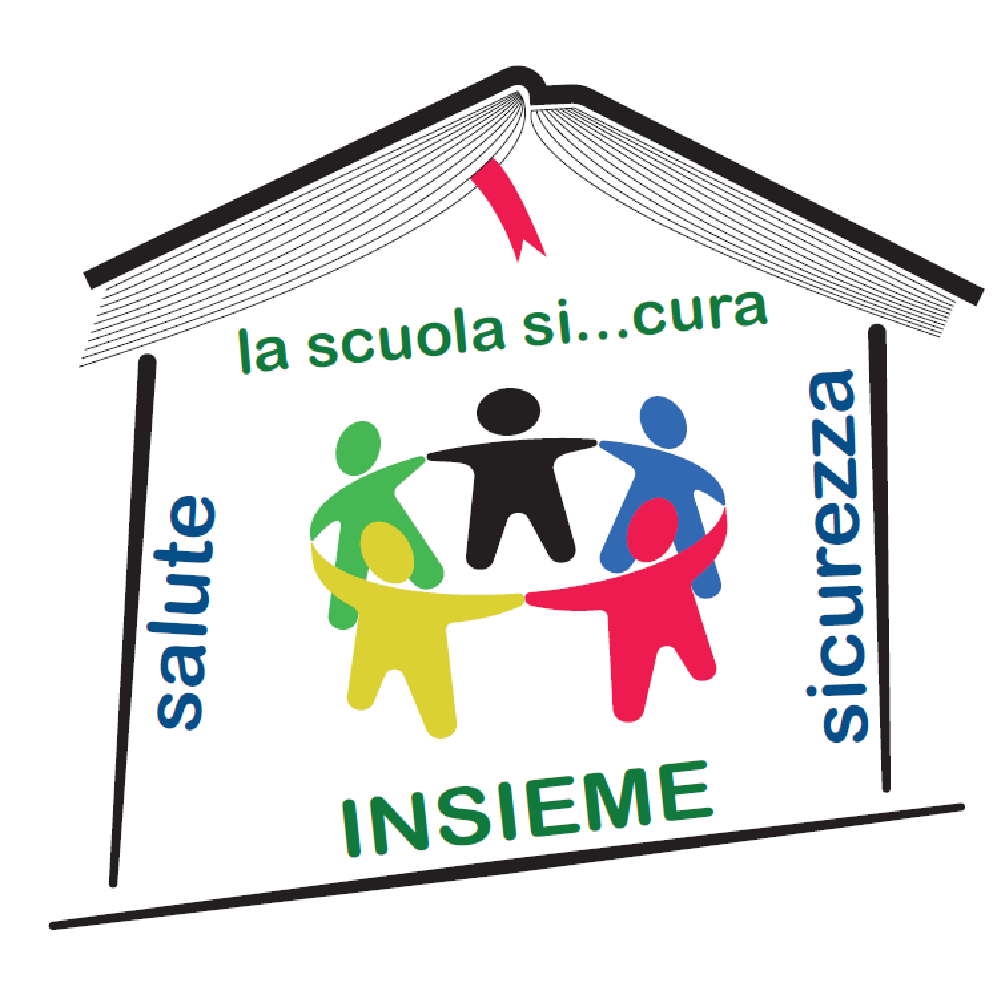 “Scuola Sicura”Progetto di integrazione della sicurezza del lavoro nei curricola della scuola secondaria di 2° gradoCOMPETENZA 2 - Riconoscere, valutare, gestire e prevenire il rischio, il pericolo, il danno da agenti chimici e cancerogeni2 - Riconoscere, valutare, gestire e prevenire il rischio, il pericolo, il danno da agenti chimici e cancerogeniU.F.RISCHIO CHIMICO RISCHIO CHIMICO AREAScientifica (Scienze naturali)Scientifica (Scienze naturali)CLASSISeconda Liceo ScientificoIntero a.s.ABILITÀCONOSCENZEMOD.1 e 2 SYLLABUSATTIVITÀMATERIALI  DIDATTICIDIFFERENZIARE i comportamenti in caso di pericoli specifici (agenti chimici e cancerogeni)APPLICARE procedure di utilizzo degli spazi in situazione di emergenzaUTILIZZARE appropriati dispositivi di protezione individualePREVENZIONE E PROTEZIONEREGOLAMENTIAMBIENTI(Mod.1) - 6 - Rischio chimico6.1 - Concetti6.1.1 - Definizioni chimico fisiche: nebbie, oli, fumi, vapori e polveri6.1.2 - Classificazione ed etichettatura, pittogrammi e schede di sicurezza6.1.3 - Vie di contatto: assorbimento, valori limite di riferimento6.2 - Rischi specifici6.2.1 - Agenti chimici e cancerogeni comuni (amianto, fumo di sigaretta, formaldeide, inquinamento ambientale)6.2.2 - Effetti sull’organismo(Mod.2) - 5 - Rischio chimico5.1 - Rischi specifici5.1.1 - Interventi di prevenzione e sistemi di protezione e DPI specifici5.1.2 - Effetti sull’organismo e sorveglianza sanitaria Concetti di rischio chimico e cancerogeno introdotti da brevi filmatiLezione frontale con ausilio di Power Point per definire e classificare :a )vapori e polveri, nebbie, fumi, olii)b)la  classificazione ed etichettatura delle sostanze (CLP), pittogrammi e schede di sicurezza, DPIc)le vie di contatto e di assorbimento; i valori limite di riferimento e gli effetti sull’organismo.d) cosa si intende per  sorveglianza sanitariaLezione pratica in laboratorio per riconoscere il rischio chimico dalle etichette presenti sui diversi reattivi seguita da una breve esercitazioneLavoro di ricerca degli studenti (a gruppi) sulle caratteristiche chimico-fisiche e sulla tossicità di sostanze come l’amianto, il PCB, la formaldeide, i principali inquinanti ambientalilezione frontale  e lavori di gruppo sugli effetti  delle sostanze chimiche, considerate cancerogene, sul ciclo cellulare e divisione cellulareLibri di testo in adozioneConsulenza Tecnica Accertamenti Rischi e Prevenzione (CONTARP) dell’Inail, “Agenti chimici pericolosi: istruzioni ad uso dei lavoratori”, “Sostanze pericolose: istruzioni per l’uso”, “Gli agenti chimici mutageni” e “Agenti cancerogeni e mutageni”.Quaderni per la Salute e la Sicurezza dell’INAIL: “I Detergenti”“RISCHIO CHIMICO - Manuale informativo per la tutela della salute del personale dei laboratori di ricerca” pubblicato dall’INAILVIDEO SUGGERITI:
Napo in: Attenzione ai prodotti chimici! - 2009 (12 min) - https://www.youtube.com/watch?v=Btc-jFBqf00Napo - Sicurezza sul lavoro - Attenzione ai prodotti chimici (6 video brevissimi consecutivi) - https://www.youtube.com/watch?v=i75QvzSrOB4&list=PL3266338B22FAA243 :
Sicurezza sul lavoro - Prodotti chimici - Senza respiro (1 min) - https://www.youtube.com/watch?v=i75QvzSrOB4&list=PL3266338B22FAA243
Sicurezza sul lavoro - Prodotti chimici - Problema irritante (1 min) - https://www.youtube.com/watch?v=zoXzQmjd17A&index=2&list=PL3266338B22FAA243
Sicurezza sul lavoro - Umorismo corrosivo - Accademia della Formazione (1 min) - https://www.youtube.com/watch?v=_Wz8jP8XIRk&list=PL3266338B22FAA243&index=3
Sicurezza sul lavoro - Tutti in fumo - Accademia della Formazione (1 min) - https://www.youtube.com/watch?v=_TmLujLHLTg&list=PL3266338B22FAA243&index=4
Sicurezza sul lavoro - Pieni polmoni - Accademia della Formazione (1,5 min) - https://www.youtube.com/watch?v=R4HEi-D0WcE&index=5&list=PL3266338B22FAA243
Sicurezza sul Lavoro - Sotto pressione - Accademia della Formazione (1 min) - https://www.youtube.com/watch?v=tz6eK9eppLU&list=PL3266338B22FAA243&index=6Napo in... Proteggi la tua pelle! - 2009 (6 min) - https://www.youtube.com/watch?v=3_mCAxTowhcVERIFICA FINALETipologia: Tipologie varie atte alla valutazione in itinere delle abilità e delle conoscenze + Test finaleDurata: variabileVERIFICA FINALETipologia: Tipologie varie atte alla valutazione in itinere delle abilità e delle conoscenze + Test finaleDurata: variabileVERIFICA FINALETipologia: Tipologie varie atte alla valutazione in itinere delle abilità e delle conoscenze + Test finaleDurata: variabileVERIFICA FINALETipologia: Tipologie varie atte alla valutazione in itinere delle abilità e delle conoscenze + Test finaleDurata: variabileVERIFICA FINALETipologia: Tipologie varie atte alla valutazione in itinere delle abilità e delle conoscenze + Test finaleDurata: variabileTEMPO COMPLESSIVO   4/5 ore + il tempo necessario per il lavoro di ricerca di gruppoTEMPO COMPLESSIVO   4/5 ore + il tempo necessario per il lavoro di ricerca di gruppoTEMPO COMPLESSIVO   4/5 ore + il tempo necessario per il lavoro di ricerca di gruppoTEMPO COMPLESSIVO   4/5 ore + il tempo necessario per il lavoro di ricerca di gruppoTEMPO COMPLESSIVO   4/5 ore + il tempo necessario per il lavoro di ricerca di gruppo